                                                                ПОСТАНОВЛЕНИЕ                                       Главы муниципального образования«Натырбовское сельское поселение»«12» января 2016 г.                                              № 1 .                                              с.Натырбово           О внесении изменений и дополнений в Постановление  № 19 от 11.09.2014года  «Об утверждении Порядка размещения сведений о доходах, об имуществе и обязательствах имущественного характера, а также о расходах муниципальных служащих администрации муниципального образования «Натырбовское сельское поселение», и членов их семей в сети Интернет на официальном сайте администрации муниципального образования «Натырбовское сельское поселение» и предоставление этих сведений средствам массовой информации для опубликования».          В соответствии с  Указом Президента Российской Федерации от 15.07. 2015 года N 364 "О  мерах по совершенствованию организации деятельности в области противодействия коррупции», руководствуясь Уставом муниципального образования «Натырбовское сельское поселение»,                                                                      П О С Т А Н О В Л Я Ю :             1. Внести в Постановление № 19 от 11.09.2014года  «Об утверждении Порядка размещения сведений о доходах, об имуществе и обязательствах имущественного характера, а также о расходах муниципальных служащих администрации муниципального образования «Натырбовское сельское поселение», и членов их семей в сети Интернет на официальном сайте администрации муниципального образования «Натырбовское сельское поселение» и предоставление этих сведений средствам массовой информации для опубликования»  следующие изменения и дополнения:1.1. В приложении №1 к Постановлению, в Порядке  подпункт 4 пункта 2 изложить в следующей редакции:           «4) сведения об источниках получения средств, за счет которых совершены сделки по приобретению земельного участка, иного объекта недвижимого имущества, транспортного средства, ценных бумаг, долей участия, паев в уставных (складочных) капиталах организаций, если общая сумма таких сделок превышает общий доход муниципального служащего администрации муниципального образования «Натырбовское сельское поселение»,  его супруга (супруги) за три последних года, предшествующих отчетному периоду».    1.2. Постановление дополнить приложением № 2:         « Сведения о доходах, расходах, об имуществе и обязательствах имущественного характера муниципальных служащих и членов его семьи, представляемых для опубликования на официальном сайте МО «Натырбовское сельское поселение» за период с 1 января 20__г. по 31 декабря 20__г.»Настоящее Постановление  обнародовать на информационном стенде в администрации           поселения  и разместить  на  официальном сайте администрации в сети  Интернет  по     адресу:                      //adm-natyrbovo.ru//Настоящее Постановление вступает в силу со дня его обнародования.Глава муниципального образования«Натырбовское сельское поселение»                                    Н.В.КасицынаУРЫСЫЕ ФЕДЕРАЦИЕАДЫГЭ РЕСПУБЛИКМУНИЦИПАЛЬНЭ  ГЪЭПСЫКIЭ ЗИIЭ «НАТЫРБЫЕ  КЪОДЖЭ ПСЭУПI»385434 с. Натырбово,ул. Советская № 52тел./факс 9-76-69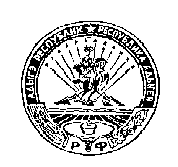 РОССИЙСКАЯ ФЕДЕРАЦИЯРЕСПУБЛИКА АДЫГЕЯМУНИЦИПАЛЬНОЕ ОБРАЗОВАНИЕ«НАТЫРБОВСКОЕ СЕЛЬСКОЕ ПОСЕЛЕНИЕ»385434 с. Натырбово, ул. Советская № 52тел./факс 9-76-69